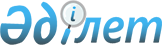 Об утверждении регламента государственной услуги "Предоставление мер социальной поддержки специалистам здравоохранения, образования, социального обеспечения, культуры, спорта и ветеринарии, прибывшим для работы и проживания в сельские населенные пункты"
					
			Утративший силу
			
			
		
					Постановление акимата Актогайского района Павлордарской области от 11 декабря 2012 года N 339. Зарегистрировано Департаментом юстиции Павлодарской области 14 января 2013 года N 3333. Утратило силу постановлением акимата Актогайского района Павлодарской области от 20 июня 2013 года N 142      Сноска. Утратило силу постановлением акимата Актогайского района Павлодарской области от 20.06.2013 N 142.      Примечание РЦПИ:

      В тексте сохранена авторская орфография и пунктуация.

      В соответствии со статьей 31 Закона Республики Казахстан от 23 января 2001 года "О местном государственном управлении и самоуправлении в Республике Казахстан", пунктом 4 статьи 9-1 Закона Республики Казахстан от 27 ноября 2000 года "Об административных процедурах", Постановления Правительства Республики Казахстан от 20 июля 2010 года N 745 "Об утверждении реестра государственных услуг, оказываемых физическим и юридическим лицам", Постановления Правительства Республики Казахстан от 31 января 2011 года N 51 "Об утверждении стандарта государственной услуги "Предоставление мер социальной поддержки специалистам здравоохранения, образования, социального обеспечения, культуры, спорта и ветеринарии, прибывшим для работы и проживания в сельские населенные пункты", акимат Актогайского района ПОСТАНОВЛЯЕТ:



      1. Утвердить регламент государственной услуги "Предоставление мер социальной поддержки специалистам здравоохранения, образования, социального обеспечения, культуры, спорта и ветеринарии, прибывшим для работы и проживания в сельские населенные пункты".



      2. Контроль за исполнением настоящего постановления возложить на курирующего заместителя акима района.



      3. Данное постановление вводится в действие по истечении десяти календарных дней со дня первого официального опубликования.      Акима район                                Ж. Кожанов

Утверждено       

постановлением акимата   

Актогайского района    

Павлодарской области   

от 11 декабря 2012 года N 339 

Регламент государственной услуги "Предоставление мер

социальной поддержки специалистам здравоохранения,

образования, социального обеспечения, культуры,

спорта и ветеринарии, прибывшим для работы и

проживания в сельские населенные пункты" 

1. Общие положения

      1. Наименование государственной услуги "Предоставление мер социальной поддержки специалистам здравоохранения, образования, социального обеспечения, культуры, спорта и ветеринарии, прибывшим для работы и проживания в сельские населенные пункты".



      2. Форма оказываемой государственной услуги: не автоматизированная.



      3. Государственная услуга оказывается на основании стандарта "Предоставление мер социальной поддержки специалистам здравоохранения, образования, социального обеспечения, культуры, спорта и ветеринарии, прибывшим для работы и проживания в сельские населенные пункты", утвержденного постановлением Правительства Республики Казахстан от 31 января 2011 года N 51 (далее – Стандарт).



      4. Государственная услуга оказывается государственным учреждением "Отдел экономики и бюджетного планирования Актогайского района" (далее - Уполномоченный орган), по адресу: Павлодарская область, село Актогай, улица Абая 77, тел (8-718-41)21-5-53, пять дней в неделю, с 9-00 часов до 18 - 30 часов, с перерывом на обед с 13 - 00 часов до 14-30 часов, кроме выходных (суббота, воскресенье) и праздничных дней, электронный адрес akteconom@mail.ru.



      5. Результатом оказания государственной услуги является меры социальной поддержки в виде подъемного пособия и бюджетного кредита, либо мотивированный ответ об отказе в предоставлении услуги.



      6. Государственная услуга специалистам здравоохранения, образования, социального обеспечения, культуры, спорта и ветеринарии, прибывшим для работы и проживания в сельские населенные пункты: выпускникам организаций высшего и послевузовского, технического и профессионального, послесреднего образования по специальностям здравоохранения, образования, социального обеспечения, культуры, спорта и ветеринарии, а также специалистам, имеющим указанное образование, проживающим в городах и населенных пунктах и изъявившим желание работать и проживать в сельских населенных пунктах (далее - Потребитель).



      7. Государственная услуга предоставляется в следующие сроки:

      1) с момента сдачи потребителем необходимых документов:

      в течение тридцати девяти календарных дней выплачивается подъемное пособие;

      в течение тридцати двух календарных дней осуществляется процедура заключения Соглашения, и в течение тридцати рабочих дней после заключения Соглашения предоставляется бюджетный кредит на приобретение или строительство жилья.

      Максимально допустимое время ожидания до получения государственной услуги, оказываемой на месте в день обращения - не более десяти минут;

      Максимальное время обслуживания получателя государственной услуги, оказываемой на месте в день обращения - не более тридцати минут.



      8. Государственная услуга оказывается бесплатно. 

2. Описание порядка действий оказания государственной услуги

      9. Для получения данной государственной услуги потребителю необходимо предоставить перечень документов, указанных в пункте 11 Стандарта.

      При сдаче всех необходимых документов для получения государственной услуги Потребителю выдается – расписка о приеме соответствующих документов с указанием номера и даты приема запроса, вида запрашиваемой государственной услуги.



      10. В предоставлении государственной услуги отказывается в случаях, предусмотренных в пункте 16 Стандарта.



      11. Деятельность уполномоченного органа основывается на принципах соблюдения конституционных прав человека, законности при исполнении служебного долга, предоставления исчерпывающей информации, обеспечения ее сохранности, защиты и конфиденциальности.



      12. В процессе оказания государственной услуги задействованы следующие структурно-функциональные единицы (далее - Единицы):

      1) специалист Уполномоченного органа;

      2) начальник уполномоченного органа;

      3) специалист аппарата акима района;

      4) руководитель аппарата акима района;

      5) акимат района;

      6) представитель поверенного (агента);

      7) руководитель поверенного (агента).



      13. Таблицы логической последовательности действий Единиц приведены в приложениях 1, 2 к настоящему регламенту.



      14. Схемы логической последовательности действий Единиц приведены в приложениях 3, 4 к настоящему регламенту. 

3. Ответственность должностных лиц,

оказывающих государственные услуги

      15. За нарушение порядка оказания государственной услуги должностные лица несут ответственность, предусмотренную законами Республики Казахстан.

Приложение 1          

к Регламенту государственной услуги

"Предоставление мер социальной    

поддержки специалистам здравоохранения

образования, социального обеспечения,

культуры, спорта и ветеринарии,    

прибывшим для работы и проживания в 

сельские населенные пункты"      

от 11 декабря 2012 года N 339     

Таблица логической последовательности действии

Единиц при предоставлении подъемного пособия

Приложение 2          

к Регламенту государственной услуги

"Предоставление мер социальной    

поддержки специалистам здравоохранения

образования, социального обеспечения,

культуры, спорта и ветеринарии,    

прибывшим для работы и проживания в 

сельские населенные пункты"      

от 11 декабря 2012 года N 339     

Таблица логической последовательности действии Единиц

при предоставлении бюджетного кредита на приобретение

или строительство жилья

Приложение 3          

к Регламенту государственной услуги

"Предоставление мер социальной    

поддержки специалистам здравоохранения

образования, социального обеспечения,

культуры, спорта и ветеринарии,    

прибывшим для работы и проживания в 

сельские населенные пункты"      

от 11 декабря 2012 года N 339     

Схема логической последовательности действии

Единиц при предоставлении подъемного пособия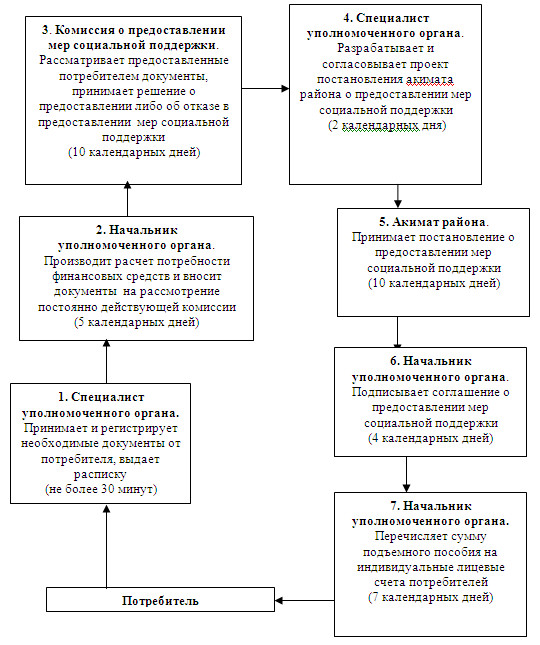 

Приложение 4          

к Регламенту государственной услуги

"Предоставление мер социальной    

поддержки специалистам здравоохранения

образования, социального обеспечения,

культуры, спорта и ветеринарии,    

прибывшим для работы и проживания в 

сельские населенные пункты"      

от 11 декабря 2012 года N 339     

Схема логической последовательности действии

Единиц при предоставлении бюджетного кредита на

приобретение или строительство жилья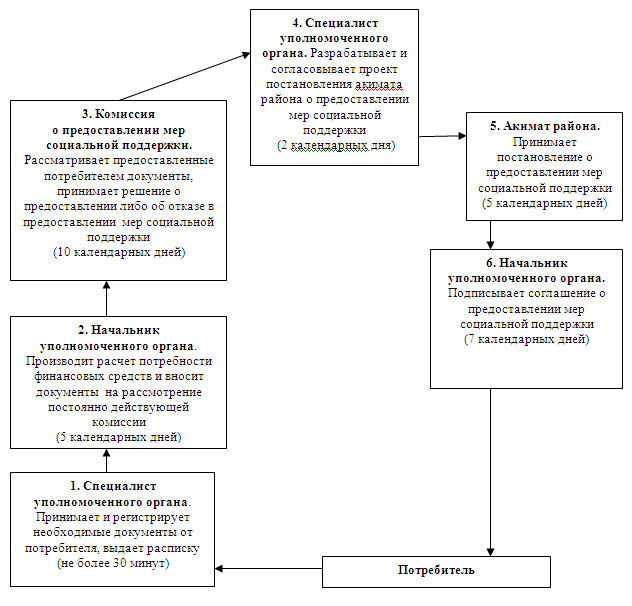 
					© 2012. РГП на ПХВ «Институт законодательства и правовой информации Республики Казахстан» Министерства юстиции Республики Казахстан
				Действия основного процесса (хода, потока работ)
N действия (хода,

потока работ)1234567Наименование единицСпециалист уполномоченного органаНачальник уполномоченного органаКомиссия по предоставлению мер социальной поддержкиСпециалист уполномоченного органаАкимат районаНачальник Уполномоченного органаНачальник уполномоченного органаНаименование действия (процесса, процедуры, операции) и их описаниеПринимает и регистрирует необходимые документы от потребителя, выдает распискуПроизводит расчеты потребности финансовых средств, направляет пакет документов, предоставленных потребителем в комиссиюРассматривает предоставленные потребителем документы, принимает решение о предоставлении либо об отказе в предоставлении мер социальной поддержкиРазрабатывает и согласовывает проект постановления акимата района о предоставлении мер социальной поддержкиПринимает постановление о предоставлении мер социальной поддержкиПодписывает соглашение о предоставлении мер социальной поддержкиПеречисляет сумму подъемного пособия на индивидуальные лицевые счета потребителейФорма завершения (данные, документ, организационно-распорядительное решение)РаспискаПакет документовРешение о предоставлении либо об отказе в предоставлении мер социальной поддержкиПроект постановления акимата района о предоставлении мер социальной поддержкиПостановление акимата района о предоставлении мер социальной поддержкиСоглашение о предоставлении мер социальной поддержкиПлатежное поручениеСроки исполненияНе более 30 минут5 календарных дней10 календарных дней2 календарных дня10 календарных дней4 календарных дней7 календарных днейНомер следующего действия234567Действия основного процесса (хода, потока работ)
N действия (хода,

потока работ)1234567Наименование единицСпециалист уполномоченного органаНачальник уполномоченного органаКомиссияпо предоставлению мер социальной поддержкиСпециалист уполномоченного органаАкимат районаНачальник уполномоченного органаНачальник уполномоченного органаНаименование действия (процесса, процедуры, операции) и их описаниеПринимает и регистрирует необходимые документы от потребителя, выдает распискуПроизводит расчеты потребности финансовых средств, направляет пакет документов, предоставленных потребителем в комиссиюРассматривает предоставленные потребителем документы, принимает решение о предоставлении либо об отказе в предоставлении мер социальной поддержкиРазрабатывает и согласовывает проект постановления акимата района о предоставлении мер социальной поддержкиПринимает постановление о предоставлении мер социальной поддержкиПодписывает соглашение о предоставлении мер социальной поддержкиПеречисляет сумму бюджетного кредита на приобретение или строительство жилья поверенному (агенту)Форма завершения (данные, документ, организационно- распорядительное решение)РаспискаПакет документовРешение о предоставлении либо об отказе в предоставлении мер социальной поддержкиПроект постановления акимата района о предоставлении мер социальной поддержкиПостановление акимата района о предоставлении мер социальной поддержкиСоглашение о предоставлении мер социальной поддержкиПлатежное поручениеСроки исполненияНе более 30 минут5 календарных дней10 календарных дней2 календарных дня5 календарных дней7 календарных дней2 календарных дняНомер следующего действия234567